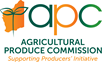 AGRICULTURAL PRODUCE COMMISSIONPROJECT FUNDING APPLICATIONThe APC has Producers’ Committees which provide services to industries as follows:  Apple, pear, citrus, stone fruit, vegetables, potatoes, eggs, bees, pork, avocado, strawberry, wine and table grape.Funding applications must relate to one (or more) of these industries.This application is intended as a brief indication of the project, the APC Producers’ Committee to which the funding application relates will contact you within one month of receiving your application to discuss your application and/or request further information.YOUR NAMEIf an organisation, please provide name of organisation and name of position of contact personYOUR CONTACT DETAILSINDUSTRY WHICH PROJECT APPLIES TO: (eg vegetables, pork)BRIEF PROJECT TITLEBRIEF PROJECT DESCRIPTION Project description should include – aims, significance, expected outcomes and benefit to industryESTIMATED PROJECT DURATION (how long is this project expected to run)FUNDING BEING REQUESTEDThe total amount of funding requested, is the full amount being requested from APC or will other organisations be contributing to project costs, if the project runs over more than one year how will funding be required.Please submit your application to:E: APCManager@dpird.wa.gov.au Post: PO Box 7205 Karawara, 6152P: (08) 9368 3127 Or directly to the relevant committee if you have their direct contact information